Dzień dobry!                                                                     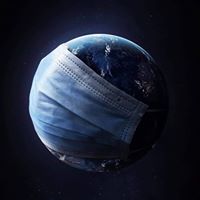 	Dzisiaj wyjątkowy dzień – Światowy Dzień Ziemi. W tym szczególnym czasie starajmy się częściej pamiętać o tym, jak możemy zadbać o naszą planetę. Z tej okazji proponujemy dla Was zabawę, w której trzeba wykazać się cechami prawdziwego detektywa.https://view.genial.ly/5e8deb0f124be30da50566c0/game-breakout-escape-room-ratunek-dla-ziemi	 Dla tych z Was, którzy mają ochotę na powtórkę z j. angielskiego i matematyki  zapraszamy do kolorowania.Pozdrawiamy i życzymy miłego dnia
😊😊😊Zespół nauczycieli świetlicy szkolnej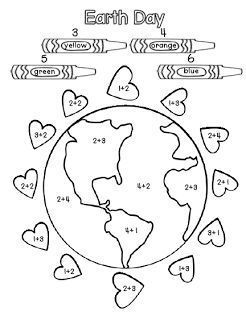 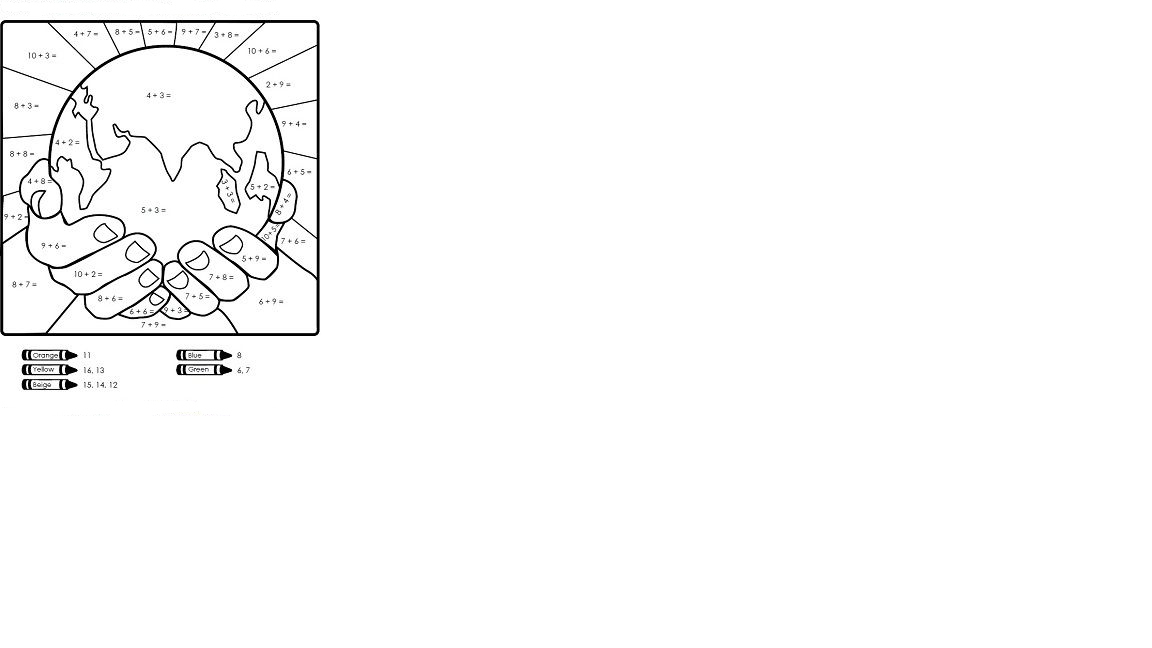 